Calendrier des activitésMini-goalball à Montréal - Français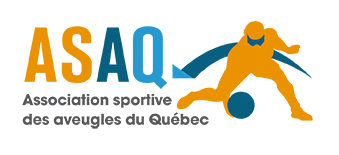 Hiver 2019Adresses et locationsÉcole Joseph Charbonneau, 8200 rue Rousselot, Montréal QC H2E 1Z6Gymnase de l’IRDPQ525 Boulevard Wilfrid-Hamel, Québec, QC G1M 2S8Nos partenaires :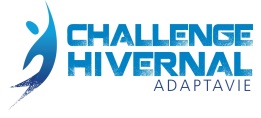 DateHoraireLieuDimanche 3 février 201915h30 à 16h45École Joseph CharbonneauDimanche 10 février 201915h30 à 16h45École Joseph CharbonneauDimanche 17 février 201915h30 à 16h45École Joseph CharbonneauDimanche 24 février 201915h30 à 16h45École Joseph CharbonneauDimanche 3 mars 201915h30 à 16h45École Joseph CharbonneauDimanche 10 mars 201915h30 à 16h45École Joseph CharbonneauDimanche 17 mars 201915h30 à 16h45École Joseph CharbonneauSamedi 23 mars 2019Compétition mini-goalballChallenge Hivernale12h à 17hGymnase de l’IRDPQ